Муниципальное бюджетное дошкольное образовательное учреждение«Детский сад № 97»ОГРН 1192468036133 ИНН 2465327806Юридический адрес:660077, г. Красноярск, ул. Петра Ломако, д.2А, т.2179750,2179740E-mail:dou39@inbox.ruФактический адрес: 660077, г. Красноярск, ул. Петра Ломако, д.2А,т.2179750,2179740;660125, г. Красноярск, ул. 9 Мая, д.64, т.2163901,2163900Кинезиологические сказкиПодготовил воспитатель 1 категорииДанилова Н.В.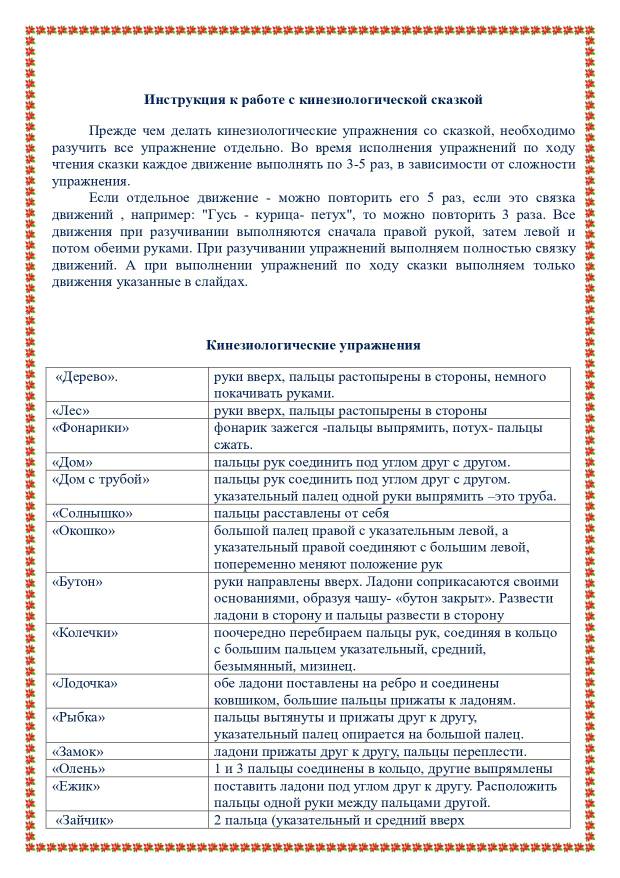 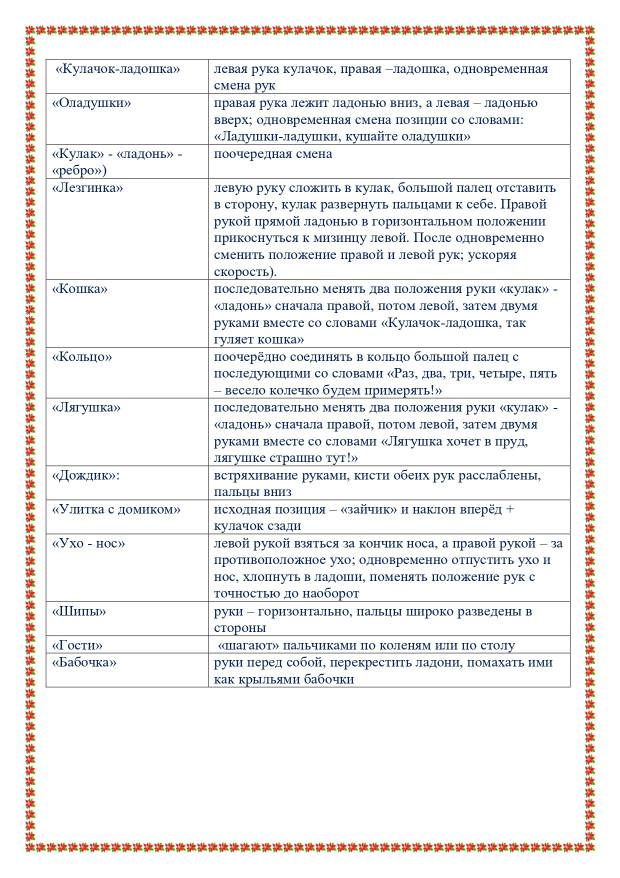 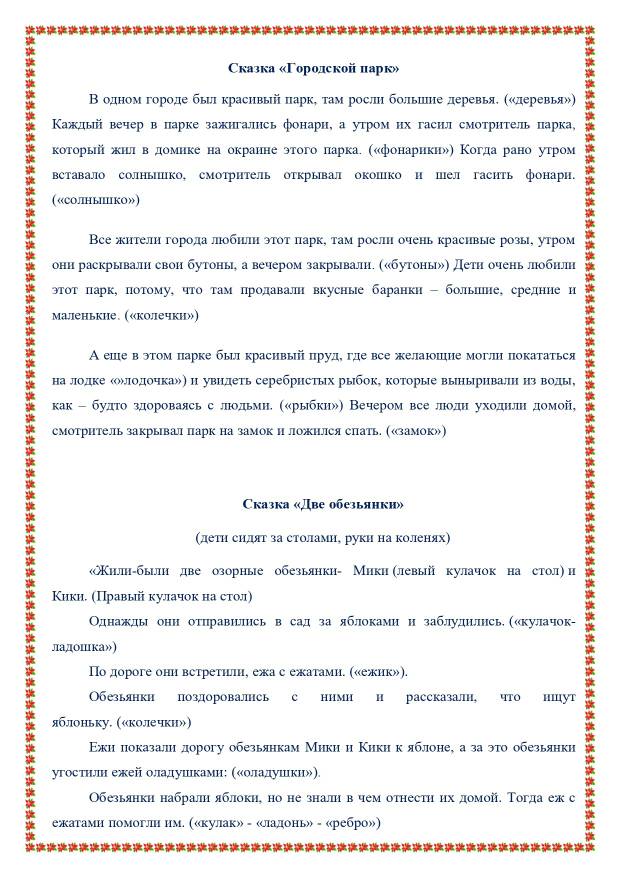 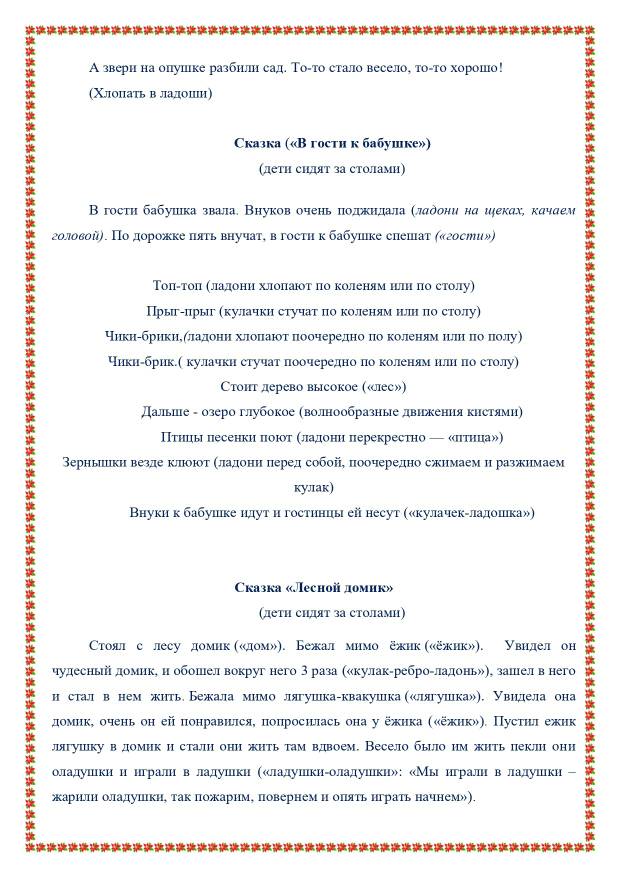 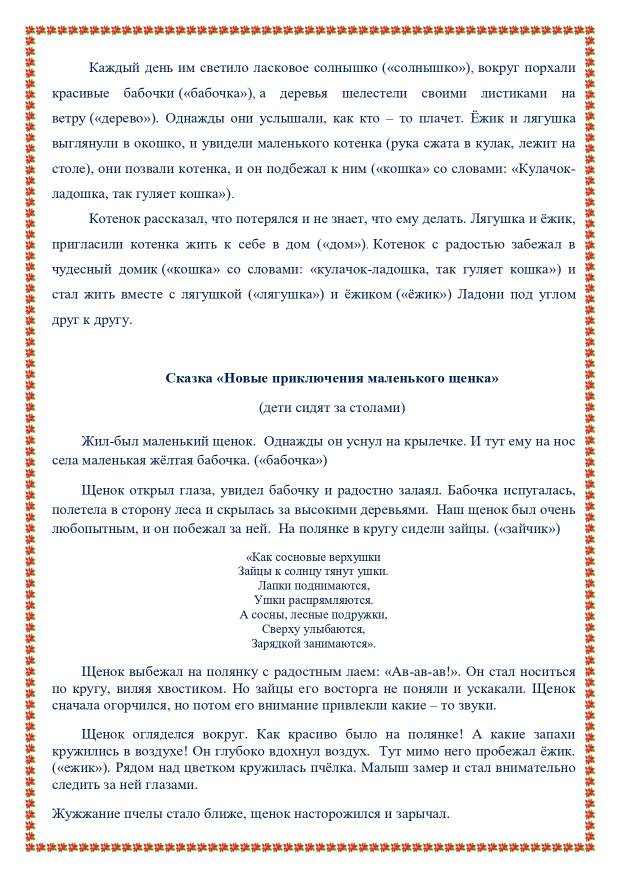 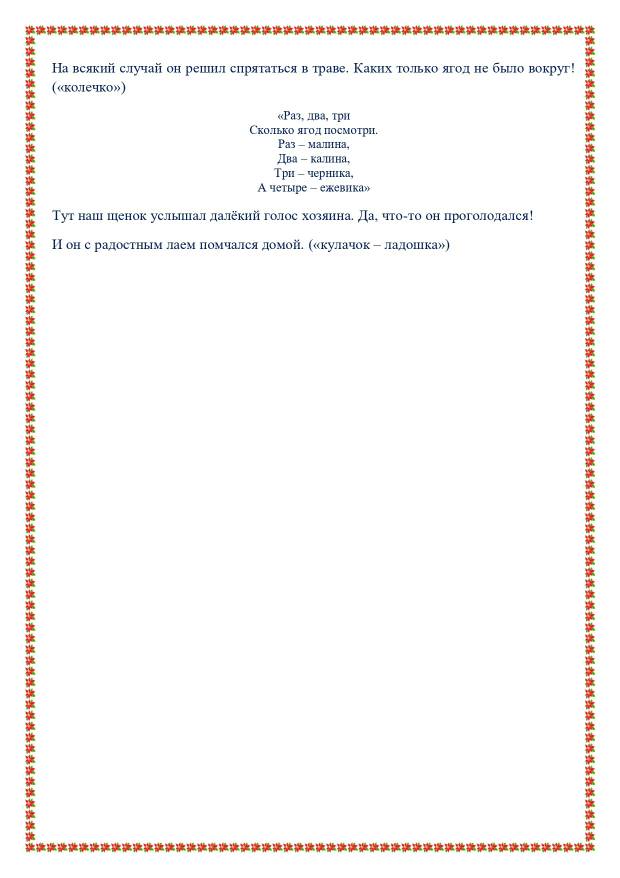 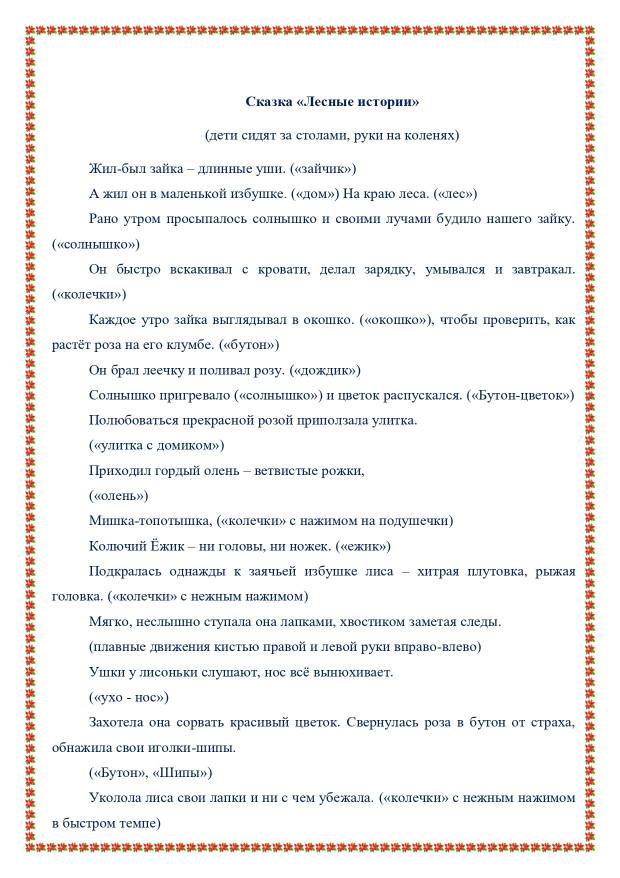 